ПРАВИТЕЛЬСТВО РЕСПУБЛИКИ МАРИЙ ЭЛПОСТАНОВЛЕНИЕот 22 февраля 2019 г. N 44ОБ ОРГАНИЗАЦИИ ВЫДАЧИ ЗАКЛЮЧЕНИЙ О СООТВЕТСТВИИ КАЧЕСТВАОКАЗЫВАЕМЫХ СОЦИАЛЬНО ОРИЕНТИРОВАННЫМИ НЕКОММЕРЧЕСКИМИОРГАНИЗАЦИЯМИ ОБЩЕСТВЕННО ПОЛЕЗНЫХ УСЛУГ УСТАНОВЛЕННЫМПРАВИТЕЛЬСТВОМ РОССИЙСКОЙ ФЕДЕРАЦИИ КРИТЕРИЯМПравительство Республики Марий Эл постановляет:1. Утвердить прилагаемое Положение об организации выдачи заключений о соответствии качества оказываемых социально ориентированными некоммерческими организациями общественно полезных услуг установленным Правительством Российской Федерации критериям.2. - 4. Утратили силу. - Постановление Правительства Республики Марий Эл от 11.07.2023 N 322.Председатель ПравительстваРеспублики Марий ЭлА.ЕВСТИФЕЕВУтвержденопостановлениемПравительстваРеспублики Марий Элот 22 февраля 2019 г. N 44ПОЛОЖЕНИЕОБ ОРГАНИЗАЦИИ ВЫДАЧИ ЗАКЛЮЧЕНИЙ О СООТВЕТСТВИИ КАЧЕСТВАОКАЗЫВАЕМЫХ СОЦИАЛЬНО ОРИЕНТИРОВАННЫМИ НЕКОММЕРЧЕСКИМИОРГАНИЗАЦИЯМИ ОБЩЕСТВЕННО ПОЛЕЗНЫХ УСЛУГ УСТАНОВЛЕННЫМПРАВИТЕЛЬСТВОМ РОССИЙСКОЙ ФЕДЕРАЦИИ КРИТЕРИЯМ1. Настоящее Положение разработано в соответствии со статьей 31.4 Федерального закона от 12 января 1996 г. N 7-ФЗ "О некоммерческих организациях" (далее - Федеральный закон), Правилами принятия решения о признании социально ориентированной некоммерческой организации исполнителем общественно полезных услуг, утвержденными постановлением Правительства Российской Федерации от 26 января 2017 г. N 89 "О реестре некоммерческих организаций - исполнителей общественно полезных услуг" (далее - Правила), и регулирует вопросы выдачи заключений о соответствии качества оказываемых социально ориентированной некоммерческой организацией, предусмотренной подпунктом 1 пункта 2.2 статьи 2 Федерального закона, общественно полезных услуг установленным критериям оценки качества оказания общественно полезных услуг (далее соответственно - заключение, организация).(в ред. постановления Правительства Республики Марий Эл от 01.03.2021 N 83)2. Оценка качества оказания организацией общественно полезных услуг осуществляется органами исполнительной власти Республики Марий Эл в соответствии с их компетенцией (далее - уполномоченные органы) по перечню согласно приложению к настоящему Положению.3. Подача, рассмотрение заявления и прилагаемых к нему документов, получение сведений в порядке межведомственного информационного взаимодействия, выдача организации заключения (отказ в выдаче заключения) осуществляются в соответствии с Правилами.4. Заявление о выдаче заключения подается организацией в уполномоченный орган в письменной форме либо в форме электронного документа и должно содержать обоснование соответствия оказываемых организацией общественно полезных услуг установленным критериям оценки качества оказания общественно полезных услуг.Перечень сведений, подлежащих включению в заявление организации о выдаче заключения, определяется уполномоченным органом в административном регламенте, устанавливающем порядок предоставления государственной услуги по оценке качества оказания общественно полезных услуг.К указанному заявлению могут прилагаться документы, обосновывающие соответствие оказываемых организацией услуг установленным критериям оценки качества оказания общественно полезных услуг (справки, характеристики, экспертные заключения, заключения общественных советов при уполномоченных органах и другие).(в ред. постановления Правительства Республики Марий Эл от 01.03.2021 N 83)В случае если организация включена в реестр поставщиков социальных услуг по соответствующей общественно полезной услуге, представление дополнительных документов, обосновывающих соответствие оказываемых организацией услуг установленным критериям оценки качества оказания общественно полезных услуг, не требуется.5. В случае если оценка качества оказания общественно полезной услуги осуществляется несколькими уполномоченными органами, заявление подается в уполномоченный орган, указанный в приложении к настоящему Положению первым.Заключение выдается уполномоченным органом, в который поступило заявление о выдаче заключения, который при необходимости запрашивает у иных уполномоченных органов, а также других органов государственной власти сведения в порядке межведомственного информационного взаимодействия.6. На основании поступившего заявления и документов уполномоченный орган осуществляет оценку качества оказания организацией общественно полезных услуг на соответствие критериям, утвержденным постановлением Правительства Российской Федерации от 27 октября 2016 г. N 1096 "Об утверждении перечня общественно полезных услуг и критериев оценки качества их оказания".При отсутствии оснований для отказа в выдаче организации заключения уполномоченный орган подготавливает проект заключения по форме согласно приложению N 2 к Правилам.Заключение подписывается руководителем уполномоченного органа.(в ред. постановления Правительства Республики Марий Эл от 01.03.2021 N 83)В течение трех рабочих дней со дня подписания заключения оно направляется уполномоченным органом организации.При наличии оснований для отказа в выдаче заключения уполномоченный орган принимает решение об отказе в его выдаче и в течение трех рабочих дней со дня его принятия направляет организации мотивированное уведомление об отказе в выдаче заключения.Приложениек Положениюоб организации выдачи заключенийо соответствии качества оказываемыхсоциально ориентированныминекоммерческими организациямиобщественно полезных услугустановленным ПравительствомРоссийской Федерации критериямПЕРЕЧЕНЬОРГАНОВ ИСПОЛНИТЕЛЬНОЙ ВЛАСТИ РЕСПУБЛИКИ МАРИЙ ЭЛ,ОСУЩЕСТВЛЯЮЩИХ ОЦЕНКУ КАЧЕСТВА ОКАЗАНИЯОБЩЕСТВЕННО ПОЛЕЗНЫХ УСЛУГ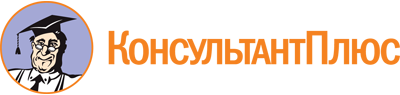 Постановление Правительства Республики Марий Эл от 22.02.2019 N 44
(ред. от 11.07.2023)
"Об организации выдачи заключений о соответствии качества оказываемых социально ориентированными некоммерческими организациями общественно полезных услуг установленным Правительством Российской Федерации критериям"
(вместе с "Положением об организации выдачи заключений о соответствии качества оказываемых социально ориентированными некоммерческими организациями общественно полезных услуг установленным Правительством Российской Федерации критериям")Документ предоставлен КонсультантПлюс

www.consultant.ru

Дата сохранения: 11.11.2023
 Список изменяющих документов(в ред. постановлений Правительства Республики Марий Эл от 12.05.2020 N 193,от 21.12.2020 N 475, от 01.03.2021 N 83, от 11.07.2023 N 322)Список изменяющих документов(в ред. постановлений Правительства Республики Марий Эл от 12.05.2020 N 193,от 21.12.2020 N 475, от 01.03.2021 N 83, от 11.07.2023 N 322)Список изменяющих документов(в ред. постановления Правительства Республики Марий Эл от 11.07.2023 N 322)Наименование общественно полезной услугиОрган исполнительной власти Республики Марий Эл, осуществляющий оценку качества оказания общественно полезных услуг1231.Предоставление социального обслуживания в форме на домуМинистерство труда и социальной защиты Республики Марий Эл2.Предоставление социального обслуживания в стационарной формеМинистерство труда и социальной защиты Республики Марий Эл3.Предоставление социального обслуживания в полустационарной формеМинистерство труда и социальной защиты Республики Марий Эл4.Социально-трудовые услуги, направленные на оказание содействия в вопросах трудоустройства и в решении вопросов, связанных с трудовой адаптацией молодежи, матерей с детьми, инвалидов, граждан пожилого возраста, лиц, освободившихся из мест лишения свободы:4.1.Оказание содействия молодежи в вопросах трудоустройства, социальной реабилитации, трудоустройство несовершеннолетних гражданМинистерство труда и социальной защиты Республики Марий Эл4.2.Содействие трудоустройству граждан, освобожденных из учреждений, исполняющих наказание в виде лишения свободыМинистерство труда и социальной защиты Республики Марий Эл4.3.Организация профессиональной ориентации граждан в целях выбора сферы деятельности (профессии), трудоустройства, прохождения профессионального обучения и получения дополнительного профессионального образованияМинистерство труда и социальной защиты Республики Марий Эл, Министерство образования и науки Республики Марий Эл4.4.Организация ярмарок вакансий и учебных рабочих местМинистерство труда и социальной защиты Республики Марий Эл4.5.Психологическая поддержка безработных гражданМинистерство труда и социальной защиты Республики Марий Эл4.6.Социальная адаптация безработных граждан на рынке трудаМинистерство труда и социальной защиты Республики Марий Эл4.7.Оказание содействия в трудоустройстве на оборудованные (оснащенные) рабочие местаМинистерство труда и социальной защиты Республики Марий Эл4.8.Организация сопровождения при содействии занятости инвалидов и самозанятости инвалидовМинистерство труда и социальной защиты Республики Марий Эл5.Услуги, предусматривающие реабилитацию и социальную адаптацию инвалидов, социальное сопровождение семей, воспитывающих детей с ограниченными возможностями здоровья:5.1.Оказание информационно-справочной поддержки гражданам по вопросам инвалидности, социальной защиты, медико-социальной экспертизы и реабилитации, абилитации инвалидов, в том числе женщин-инвалидов, девочек-инвалидов, а также лиц, пострадавших в результате чрезвычайных обстоятельствМинистерство труда и социальной защиты Республики Марий Эл5.2.Проведение реабилитации или абилитации инвалидов при сложном и атипичном протезировании и ортезировании в стационарных условияхМинистерство труда и социальной защиты Республики Марий Эл5.3.Проведение социально-средовой реабилитации или абилитации инвалидовМинистерство труда и социальной защиты Республики Марий Эл5.4.Проведение социально-психологической реабилитации или абилитации инвалидов в амбулаторных условияхМинистерство труда и социальной защиты Республики Марий Эл5.5.Проведение социокультурной реабилитации или абилитации инвалидовМинистерство культуры, печати и по делам национальностей Республики Марий Эл5.6.Проведение социально-бытовой адаптацииМинистерство труда и социальной защиты Республики Марий Эл6.Услуги по оказанию социальной помощи детям, инвалидам, гражданам пожилого возраста, лицам, находящимся в трудной жизненной ситуации, в том числе пострадавшим в результате стихийных бедствий, экологических, техногенных или иных катастроф, социальных, национальных, религиозных конфликтов, беженцам и вынужденным переселенцам, а также по их социальному сопровождению:6.1.Содействие в получении питания в месте временного размещения лицам, признанным беженцами в соответствии с Федеральным законом "О беженцах"Министерство труда и социальной защиты Республики Марий Эл6.2.Содействие в направлении на профессиональное обучение в центре временного размещения или в трудоустройствеМинистерство труда и социальной защиты Республики Марий Эл6.3.Содействие в предоставлении жизненно необходимых товаров малоимущим семьям, малоимущим одиноко проживающим гражданам, а также иным категориям граждан, указанным в Федеральном законе "О государственной социальной помощи"Министерство труда и социальной защиты Республики Марий Эл6.4.Содействие во временном отселении в безопасные районы с обязательным предоставлением стационарных или временных жилых помещенийМинистерство строительства, архитектуры и жилищно-коммунального хозяйства Республики Марий Эл6.5.Содействие в предоставлении бесплатной юридической помощиМинистерство внутренней политики, развития местного самоуправления и юстиции Республики Марий Эл6.6.Оказание медицинской (в том числе психиатрической), социальной и психолого-педагогической помощи детям, находящимся в трудной жизненной ситуацииМинистерство труда и социальной защиты Республики Марий Эл, Министерство здравоохранения Республики Марий Эл, Министерство образования и науки Республики Марий Эл6.7.Содействие гражданам в поиске подходящей работы, а работодателям - в подборе необходимых работниковМинистерство труда и социальной защиты Республики Марий Эл7.Участие в деятельности по профилактике безнадзорности и правонарушений несовершеннолетних:7.1.Проведение индивидуальной профилактической работы с несовершеннолетними и их семьями с учетом анализа причин и условий, способствующих самовольным уходам несовершеннолетних из семейМинистерство образования и науки Республики Марий Эл, Министерство труда и социальной защиты Республики Марий Эл7.2.Оказание содействия в организации поиска несовершеннолетних, самовольно ушедших из семей, организаций для детей-сирот и детей, оставшихся без попечения родителей, образовательных организаций и иных организацийМинистерство образования и науки Республики Марий Эл, Министерство труда и социальной защиты Республики Марий Эл7.3.Организация оказания психологической и социальной помощи и реабилитации несовершеннолетних, самовольно ушедших из семей, организаций для детей-сирот и детей, оставшихся без попечения родителей, образовательных организаций и иных организацийМинистерство труда и социальной защиты Республики Марий Эл, Министерство образования и науки Республики Марий ЭлОрганизация оказания психологической и социальной помощи и реабилитации несовершеннолетних, самовольно ушедших из семей, организаций для детей-сирот и детей, оставшихся без попечения родителей, образовательных организаций и иных организацийМинистерство труда и социальной защиты Республики Марий Эл, Министерство образования и науки Республики Марий Эл7.4.Содействие в получении медицинской помощи несовершеннолетними, самовольно ушедшими из семей, организаций для детей-сирот и детей, оставшихся без попечения родителей, образовательных организаций и иных организацийМинистерство здравоохранения Республики Марий Эл7.5.Вовлечение несовершеннолетних, учитываемых образовательными организациями, подразделениями по делам несовершеннолетних органов внутренних дел, в социально значимую деятельностьМинистерство образования и науки Республики Марий Эл, Министерство труда и социальной защиты Республики Марий Эл8.Услуги по профилактике искусственного прерывания беременности по желанию женщиныМинистерство здравоохранения Республики Марий Эл8.1.Услуги по профилактике социального сиротства, включая психолого-педагогическое и социальное сопровождение семей для предотвращения отказа от новорожденного ребенка, сокращения случаев лишения родительских прав в части консультативной, психологической, педагогической, юридической, социальной и иной помощи родителям детей и профилактики отказа родителей от воспитания своих детей, ограничения их в родительских правах, лишения их родительских прав, а также в целях обеспечения возможности восстановления родителей в родительских правах или отмены ограничения родительских правМинистерство труда и социальной защиты Республики Марий Эл, Министерство здравоохранения Республики Марий Эл, Министерство образования и науки Республики Марий Эл9.Услуги, направленные на социальную адаптацию и семейное устройство детей, оставшихся без попечения родителей:9.1.Содействие устройству детей на воспитание в семьюМинистерство труда и социальной защиты Республики Марий Эл, Министерство образования и науки Республики Марий Эл9.2.Подготовка граждан, выразивших желание принять детей-сирот и детей, оставшихся без попечения родителей, на семейные формы устройстваМинистерство образования и науки Республики Марий Эл9.3.Оказание консультативной, психологической, педагогической, юридической, социальной и иной помощи лицам, усыновившим (удочерившим) или принявшим под опеку (попечительство) ребенкаМинистерство труда и социальной защиты Республики Марий Эл, Министерство образования и науки Республики Марий Эл9.4.Оказание консультативной, психологической, педагогической, юридической, социальной и иной помощи лицам из числа детей, завершивших пребывание в организации для детей-сиротМинистерство труда и социальной защиты Республики Марий Эл, Министерство образования и науки Республики Марий Эл9.5.Психолого-медико-педагогическая реабилитация детейМинистерство здравоохранения Республики Марий Эл, Министерство образования и науки Республики Марий Эл9.6.Защита прав и законных интересов детей-сирот и детей, оставшихся без попечения родителейМинистерство труда и социальной защиты Республики Марий Эл, Министерство образования и науки Республики Марий Эл9.7.Выявление несовершеннолетних граждан, нуждающихся в установлении над ними опеки или попечительстваМинистерство труда и социальной защиты Республики Марий Эл, Министерство образования и науки Республики Марий Эл10.Оказание помощи семье в воспитании детей:10.1.Формирование позитивных интересов (в том числе в сфере досуга)Министерство образования и науки Республики Марий Эл, Министерство культуры, печати и по делам национальностей Республики Марий Эл10.2.Организация и проведение культурно-массовых мероприятийМинистерство образования и науки Республики Марий Эл, Министерство культуры, печати и по делам национальностей Республики Марий Эл10.3.Осуществление экскурсионного обслуживанияМинистерство образования и науки Республики Марий Эл, Министерство культуры, печати и по делам национальностей Республики Марий Эл, Министерство спорта и туризма Республики Марий Эл10.4.Показ (организация показа) спектаклей (театральных постановок)Министерство образования и науки Республики Марий Эл, Министерство культуры, печати и по делам национальностей Республики Марий Эл10.5.Показ (организация показа) концертов и концертных программМинистерство образования и науки Республики Марий Эл, Министерство культуры, печати и по делам национальностей Республики Марий Эл10.6.Психолого-педагогическая, методическая и консультативная помощь родителям (законным представителям) детейМинистерство образования и науки Республики Марий Эл11.Услуги по организации отдыха и оздоровления детей, в том числе детей с ограниченными возможностями здоровья и детей, находящихся в трудной жизненной ситуации, в том числе организация деятельности специализированных (профильных) лагерей:11.1.Организация отдыха детей и молодежиМинистерство образования и науки Республики Марий Эл, Министерство спорта и туризма Республики Марий Эл11.2.Санаторно-курортное лечениеМинистерство здравоохранения Республики Марий Эл12.Услуги в сфере дошкольного и общего образования, дополнительного образования детей:12.1.Реализация дополнительных общеразвивающих программМинистерство образования и науки Республики Марий Эл12.2.Реализация дополнительных предпрофессиональных программ в области искусствМинистерство образования и науки Республики Марий Эл, Министерство культуры, печати и по делам национальностей Республики Марий Эл12.3.Реализация дополнительных образовательных программ спортивной подготовкиМинистерство образования и науки Республики Марий Эл, Министерство спорта и туризма Республики Марий Эл12.4.Психолого-педагогическое консультирование обучающихся, их родителей (законных представителей) и педагогических работниковМинистерство образования и науки Республики Марий Эл12.5.Организация и проведение олимпиад, конкурсов, мероприятий, направленных на выявление и развитие у обучающихся интеллектуальных и творческих способностей, способностей к занятиям физической культурой и спортом, интереса к научной (научно-исследовательской) деятельности, творческой деятельности, физкультурно-спортивной деятельностиМинистерство образования и науки Республики Марий Эл12.6.Присмотр и уходМинистерство образования и науки Республики Марий Эл13.Услуги по психолого-педагогическому консультированию, медицинской и социальной помощи обучающимся, испытывающим трудности в освоении основных общеобразовательных программ, развитии и социальной адаптации:13.1.Психолого-педагогическое консультирование обучающихся, их родителей (законных представителей) и педагогических работниковМинистерство образования и науки Республики Марий Эл13.2.Реализация основных общеобразовательных программ среднего общего образованияМинистерство образования и науки Республики Марий Эл13.3.Психолого-медико-педагогическое обследование детейМинистерство здравоохранения Республики Марий Эл, Министерство образования и науки Республики Марий Эл14.Услуги в сфере дополнительного образования граждан пожилого возраста и инвалидов, в том числе услуги обучения навыкам компьютерной грамотностиМинистерство образования и науки Республики Марий Эл, Министерство труда и социальной защиты Республики Марий Эл15.Услуги в сфере дополнительного образования сотрудников и добровольцев социально ориентированных некоммерческих организаций (в том числе проведение консультативных и просветительских мероприятий), направленного на повышение качества предоставления услуг такими организациямиМинистерство образования и науки Республики Марий Эл16.Услуги по профилактике социально значимых заболеваний, курения, алкоголизма, наркомании, включая просвещение и информирование граждан о факторах риска для их здоровья, формирование мотивации к ведению здорового образа жизни:16.1.Работы по профилактике неинфекционных заболеваний, формированию здорового образа жизни и санитарно-гигиеническому просвещению населенияМинистерство здравоохранения Республики Марий Эл16.2.Профилактика незаконного потребления наркотических средств и психотропных веществ, наркоманииМинистерство здравоохранения Республики Марий Эл16.3.Организация и проведение консультативных, методических, профилактических и противоэпидемических мероприятий по предупреждению распространения ВИЧ-инфекцийМинистерство здравоохранения Республики Марий Эл17.Услуги, предусматривающие медико-социальное сопровождение лиц, страдающих тяжелыми заболеваниями, и лиц, нуждающихся в медицинской паллиативной помощи, включая организацию оказания медицинской паллиативной помощи и содействие в ее получении:17.1.Патронаж семей, имеющих лиц, страдающих тяжелыми заболеваниями, организация обучающих мероприятий для членов семей лиц, страдающих тяжелыми заболеваниями, по вопросам принципов ухода, психологической поддержки и другоеМинистерство здравоохранения Республики Марий Эл17.2.Организация групп психологической поддержки и социальной адаптации для лиц, страдающих тяжелыми заболеваниями, и их семей, а также семей, переживших утратуМинистерство здравоохранения Республики Марий Эл17.3.Проведение мероприятий по адаптации помещений жилых домов для маломобильных граждан, страдающих тяжелыми заболеваниямиМинистерство строительства, архитектуры и жилищно-коммунального хозяйства Республики Марий Эл, Министерство труда и социальной защиты Республики Марий Эл17.4.Привлечение и обучение волонтеров работе с лицами, страдающими тяжелыми заболеваниями, координация работы волонтеровМинистерство здравоохранения Республики Марий Эл17.5.Подготовка и выпуск буклетов, брошюр и других печатных изданий по вопросам медико-социального сопровождения лиц, страдающих тяжелыми заболеваниями (осуществление ухода, оказание санитарно-гигиенических услуг), организация горячей линии (телефона доверия) по вопросам оказания помощи лицам, страдающим тяжелыми заболеваниями, и их семей, а также семей, переживших утратуМинистерство здравоохранения Республики Марий Эл17.6.Организация и проведение культурно-массовых мероприятийМинистерство культуры, печати и по делам национальностей Республики Марий Эл17.7.Показ (организация показа) спектаклей (театральных постановок)Министерство культуры, печати и по делам национальностей Республики Марий Эл17.8.Показ (организация показа) концертов и концертных программМинистерство культуры, печати и по делам национальностей Республики Марий Эл17.9.Паллиативная медицинская помощьМинистерство здравоохранения Республики Марий Эл18.Услуги, направленные на медико-социальную реабилитацию лиц с алкогольной, наркотической или иной токсической зависимостью:18.1.Медицинская реабилитация при заболеваниях, не входящих в базовую программу обязательного медицинского страхованияМинистерство здравоохранения Республики Марий Эл18.2.Услуги по социальной трудовой реинтеграции лиц, осуществлявших незаконное потребление наркотических средств и психотропных веществ, страдавших алкоголизмомМинистерство здравоохранения Республики Марий Эл, Министерство труда и социальной защиты Республики Марий Эл19.Услуги в области физической культуры и массового спорта:19.1.Спортивная подготовка по спорту глухихМинистерство спорта и туризма Республики Марий Эл19.2.Спортивная подготовка по спорту лиц с интеллектуальными нарушениямиМинистерство спорта и туризма Республики Марий Эл19.3.Спортивная подготовка по спорту лиц с поражением опорно-двигательного аппаратаМинистерство спорта и туризма Республики Марий Эл19.4.Спортивная подготовка по спорту слепыхМинистерство спорта и туризма Республики Марий Эл19.5.Спортивная подготовка по футболу лиц с заболеванием церебральным параличомМинистерство спорта и туризма Республики Марий Эл19.6.Пропаганда физической культуры, спорта и здорового образа жизниМинистерство спорта и туризма Республики Марий Эл19.7.Проведение занятий физкультурно-спортивной направленности по месту проживания гражданМинистерство спорта и туризма Республики Марий Эл19.8.Организация и проведение официальных спортивных мероприятийМинистерство спорта и туризма Республики Марий Эл19.9.Участие в организации официальных спортивных мероприятийМинистерство спорта и туризма Республики Марий Эл19.10.Организация и проведение официальных физкультурных (физкультурно-оздоровительных) мероприятийМинистерство спорта и туризма Республики Марий Эл19.11.Обеспечение доступа к спортивным объектамМинистерство спорта и туризма Республики Марий Эл19.12.Организация развития национальных видов спортаМинистерство спорта и туризма Республики Марий Эл19.13.Организация и проведение физкультурных и спортивных мероприятий в рамках Всероссийского физкультурно-спортивного комплекса "Готов к труду и обороне" (ГТО) (за исключением тестирования выполнения нормативов испытаний комплекса ГТО)Министерство спорта и туризма Республики Марий Эл19.14.Организация и проведение мероприятий по военно-прикладным видам спортаМинистерство спорта и туризма Республики Марий Эл19.15.Организация и проведение мероприятий по служебно-прикладным видам спортаМинистерство спорта и туризма Республики Марий Эл19.16.Организация и проведение всероссийских смотров физической подготовки граждан допризывного и призывного возраста к военной службеМинистерство спорта и туризма Республики Марий Эл19.17.Организация и проведение спортивно-оздоровительной работы по развитию физической культуры и спорта среди различных групп населенияМинистерство спорта и туризма Республики Марий Эл19.18.Организация и обеспечение экспериментальной и инновационной деятельности в области физкультуры и спортаМинистерство спорта и туризма Республики Марий Эл20.Услуги по сбору, обобщению и анализу информации о качестве оказания услуг организациями культуры, социального обслуживания, медицинскими организациями и организациями, осуществляющими образовательную деятельность, осуществляемые организацией-оператором в соответствии с Федеральным законом "О внесении изменений в отдельные законодательные акты Российской Федерации по вопросам проведения независимой оценки качества оказания услуг организациями в сфере культуры, социального обслуживания, охраны здоровья и образования" в части популяризации системы независимой оценки качества оказания услуг организациями в сфере культуры, социального обслуживания, охраны здоровья и образования и возможности участия в ней потребителей услуг, вовлечение граждан в независимую оценкуМинистерство труда и социальной защиты Республики Марий Эл, Министерство культуры, печати и по делам национальностей Республики Марий Эл, Министерство здравоохранения Республики Марий Эл, Министерство образования и науки Республики Марий Эл21.Деятельность по оказанию услуг, направленных на развитие межнационального сотрудничества, сохранение и защиту самобытности, культуры, языков и традиций народов Российской Федерации, социальную и культурную адаптацию и интеграцию мигрантов:21.1.Организация и проведение культурно-массовых мероприятий (лектории, семинары, фестивали, культурно-просветительские проекты)Министерство культуры, печати и по делам национальностей Республики Марий Эл21.2.Создание экспозиций (выставок) музеев, организация выездных выставокМинистерство культуры, печати и по делам национальностей Республики Марий Эл21.3.Создание спектаклейМинистерство культуры, печати и по делам национальностей Республики Марий Эл21.4.Создание концертов и концертных программМинистерство культуры, печати и по делам национальностей Республики Марий Эл21.5.Показ (организация показа) спектаклей (театральных постановок)Министерство культуры, печати и по делам национальностей Республики Марий Эл21.6.Показ (организация показа) концертов и концертных программМинистерство культуры, печати и по делам национальностей Республики Марий Эл21.7.Консультирование мигрантов в целях социальной и культурной адаптации и интеграции и обучение русскому языкуМинистерство образования и науки Республики Марий Эл, Министерство культуры, печати и по делам национальностей Республики Марий Эл21.8.Услуги в сфере дополнительного образования, обеспечивающие решение задач сохранения и защиты самобытности, культуры, языков и традиций народов Российской Федерации (ознакомление граждан с культурой и традициями народов, населяющих Российскую Федерацию)Министерство культуры, печати и по делам национальностей Республики Марий Эл, Министерство образования и науки Республики Марий Эл21.9.Содействие в охране и реставрации объектов культурного наследия (памятников истории и культуры) народов Российской Федерации (памятников, ансамблей, достопримечательных мест, мест захоронений)Министерство культуры, печати и по делам национальностей Республики Марий Эл21.10.Осуществление издательской деятельностиМинистерство культуры, печати и по делам национальностей Республики Марий Эл21.11.Производство и распространение телепрограммМинистерство культуры, печати и по делам национальностей Республики Марий Эл21.12.Производство и распространение радиопрограммМинистерство культуры, печати и по делам национальностей Республики Марий Эл21.13.Производство и распространение музыкальных и культурно-просветительских аудиовизуальных программМинистерство культуры, печати и по делам национальностей Республики Марий Эл21.14.Организация экскурсионных программМинистерство культуры, печати и по делам национальностей Республики Марий Эл, Министерство спорта и туризма Республики Марий Эл21.15.Оказание туристско-информационных услугМинистерство культуры, печати и по делам национальностей Республики Марий Эл, Министерство спорта и туризма Республики Марий Эл